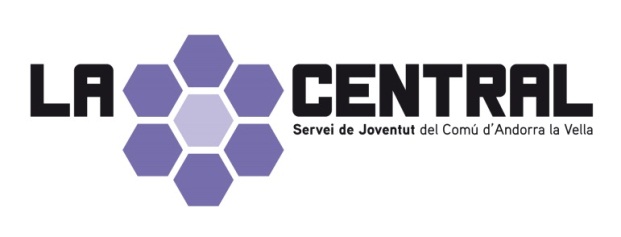 Activitat:  Piscina Serradells + DinarHorari:Tots els dimarts de juliol i agost a les 11 h a La Central per preparar el dinar.Preu:2 € Material:Cal portar tot el material de piscina (tovallola, xancletes, banyador i crema solar).*Cal adjuntar l’assegurança extraescolar. Inscripcions per als menors d’edatInscripcions per als menors d’edatTlf. ParesAutorització del pare/mare o tutor/aAutorització del pare/mare o tutor/aEn/na autoritzo el meu fill/a, en/naA participar al dia de piscina + dinar, organitzat per La Central, Servei de Joventut del Comú d’Andorra la Vella. Així mateix, deixo constància que el meu/la meva fill/a no pateix cap malaltia que li suposi un impediment per realitzar amb tota normalitat l’activitat i autoritzo el personal del Servei de Joventut a prendre les mesures escaients en cas de necessitat.Data _/__ /___Signatura del pare/mare o tutor/aEn/na autoritzo el meu fill/a, en/naA participar al dia de piscina + dinar, organitzat per La Central, Servei de Joventut del Comú d’Andorra la Vella. Així mateix, deixo constància que el meu/la meva fill/a no pateix cap malaltia que li suposi un impediment per realitzar amb tota normalitat l’activitat i autoritzo el personal del Servei de Joventut a prendre les mesures escaients en cas de necessitat.Data _/__ /___Signatura del pare/mare o tutor/a